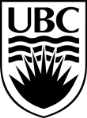 SCHOOL OF AUDIOLOGY AND SPEECH SCIENCESMIDTERM EVALUATIONAudiology and Speech-Language PathologyStudent’s Name:	_Site:  	General Instructions for Completion:To support student learning and supervision, we ask that a Midterm Evaluation is completed and shared with the student. The Midterm Evaluation mirrors categories in the final evaluation. At this point of the externship, the Midterm Evaluation is a general and formative assessment of student progress.This evaluation provides valuable feedback to the student and the School about their progress and learning needs. The Midterm Evaluation is divided into three sections:Requirements for Professional PracticeSkill Development EvaluationGoal Setting for Remainder of ExternshipSection C:  Goals for the remainder of the externshipInstructions for Completion:Together, the Clinical Educator and the student clinician identify and prioritize goals for specific skill areas, and list strategies for achieving these goals during the remainder of the placement. Goals:Focus on specific skills that require practice for continued development.Target specific areas where weaknesses are identified.Balance development across clinical skills.Include interpersonal and professional abilities, as well as assessment, treatment, and communication skills. Strategies:Strategies are the specific steps that will facilitate achieving a goal. Strategies are developed collaboratively between clinical educator and student and should specify the role that each person will take.AREA: GOAL:STRATEGIES:AREA: GOAL:STRATEGIES:AREA: GOAL:STRATEGIES:Audiology: PLEASE SUBMIT TO CLINICAL COORDINATOR Speech Language Pathology: RETURN TO STUDENT FOR SUBMISSION to the ePortfolioPlease use the following ratings for each item in Section A and B below. S= Satisfactory ProgressC = Progress is of concern, e.g., slow, or limited progress N/A = Insufficient opportunity to evaluateA. Requirements for Professional PracticeA. Requirements for Professional PracticeThe following are basic requirements in the workplace. Rate the following five items as (S) Satisfactory or (C) of ConcernPlease notify the Clinical Coordinator if a student receives a “C” on any item.The following are basic requirements in the workplace. Rate the following five items as (S) Satisfactory or (C) of ConcernPlease notify the Clinical Coordinator if a student receives a “C” on any item.1.    Preparation for all clinical assignments2.   Punctuality3.   Confidentiality4.    Professional appearance5.    Speech, voice and language appropriate to professional settingB.  Skill Development EvaluationB.  Skill Development EvaluationB.  Skill Development EvaluationRate the following items as (S) Satisfactory, (C) of Concern or N/A (Insufficient opportunity to evaluate)Please notify the Clinical Coordinator if a student receives a “C” on any item.Rate the following items as (S) Satisfactory, (C) of Concern or N/A (Insufficient opportunity to evaluate)Please notify the Clinical Coordinator if a student receives a “C” on any item.Rate the following items as (S) Satisfactory, (C) of Concern or N/A (Insufficient opportunity to evaluate)Please notify the Clinical Coordinator if a student receives a “C” on any item.Interpersonal and Professional SkillsRelates to client, client’s familyInterpersonal and Professional SkillsInteracts with clinical educator and other professionalsInterpersonal and Professional SkillsEvaluates own professional knowledge and limitsInterpersonal and Professional SkillsParticipates as a team memberAssessment SkillsPlans and prepares for assessmentsAssessment SkillsImplements appropriate assessment proceduresAssessment SkillsMakes accurate clinical impressionsAssessment SkillsMakes appropriate recommendations/referralsAudi: Amplification and Rehabilitation SkillsSLP: Treatment SkillsDetermines goals and objectivesAudi: Amplification and Rehabilitation SkillsSLP: Treatment SkillsPlans and prepares prior to treatment sessionsAudi: Amplification and Rehabilitation SkillsSLP: Treatment SkillsManages sessions as they are in progressAudi: Amplification and Rehabilitation SkillsSLP: Treatment SkillsForms accurate clinical impressions and adjusts treatment plans accordinglyCommunication SkillsOral communicationCommunication SkillsWritten communicationClinical Educator Name(s) and Signature(s):Student Name and Signature:Date: